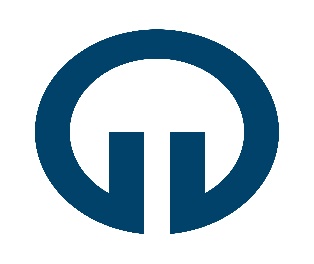 TIP FAKÜLTESİ DEKANLIĞITIP FAKÜLTESİ DEKANLIĞITIP FAKÜLTESİ DEKANLIĞI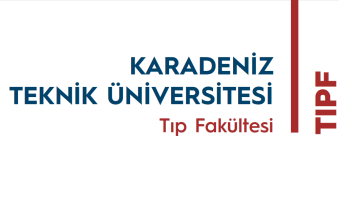 KTU TIP FAKÜLTESİ BİLİMSEL ARAŞTIRMALAR ETİK KURULU DOSYALARI DEĞERLENDİRME LİSTESİKTU TIP FAKÜLTESİ BİLİMSEL ARAŞTIRMALAR ETİK KURULU DOSYALARI DEĞERLENDİRME LİSTESİKTU TIP FAKÜLTESİ BİLİMSEL ARAŞTIRMALAR ETİK KURULU DOSYALARI DEĞERLENDİRME LİSTESİDok. Kodu: KKY. LS. 02Yayın Tarihi: 03.01.2024Revizyon No: 01Revizyon Tarihi: 03.01.2024Sayfa Sayısı: 01ARAŞTIRICIARAŞTIRICIRAPORTÖRRAPORTÖRVARYOKVARYOKAraştırmanın adıDestekleyen kuruluşAraştırmanın amacıAraştırmaya dahil edilme kriterleriAraştırmaya dahil edilmeme kriterleriAraştırmanın sonlanım noktasıAraştırma TakvimiAraştırmaya katılacak gönüllülerin niteliğiAraştırmaya katılması planlanan gönüllü sayısıAraştırma merkezleri       Tek merkezli       Çok merkezli      UluslararasıAraştırıcılara ait bilgiler ve yetkinlik (Özgeçmiş formları)Araştırmanın yürütüleceği yerAraştırma ile ilgili temas kurulacak kişiAraştırmacılar tarafından her sayfanın imzalanma durumuBilgilendirilmiş Gönüllü Olur Formu(Kısıtlı gönüllülerle çalışılacaksa tanık imzası gerekli)Hasta Takip Formu (Olgu Rapor Formu) örneğiAraştırmaya ait genel bütçe dökümüAraştırma proje desteği alacak ise proje başvuru formu ilk sayfası ve bütçe dökümü sayfasıAraştırma izinleri Araştırma tez ise akademik kurul kararıTam metin literatür örnekleri 